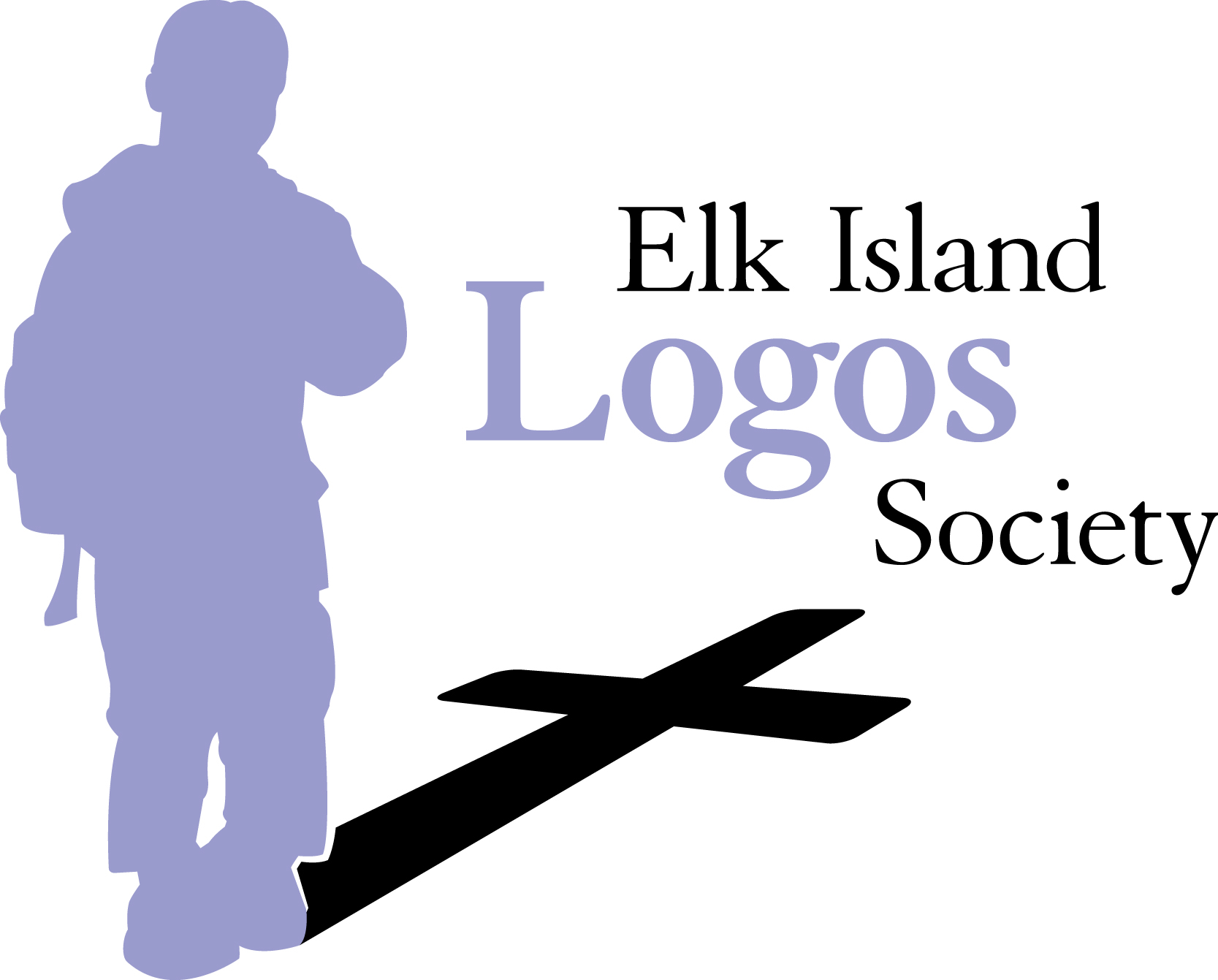 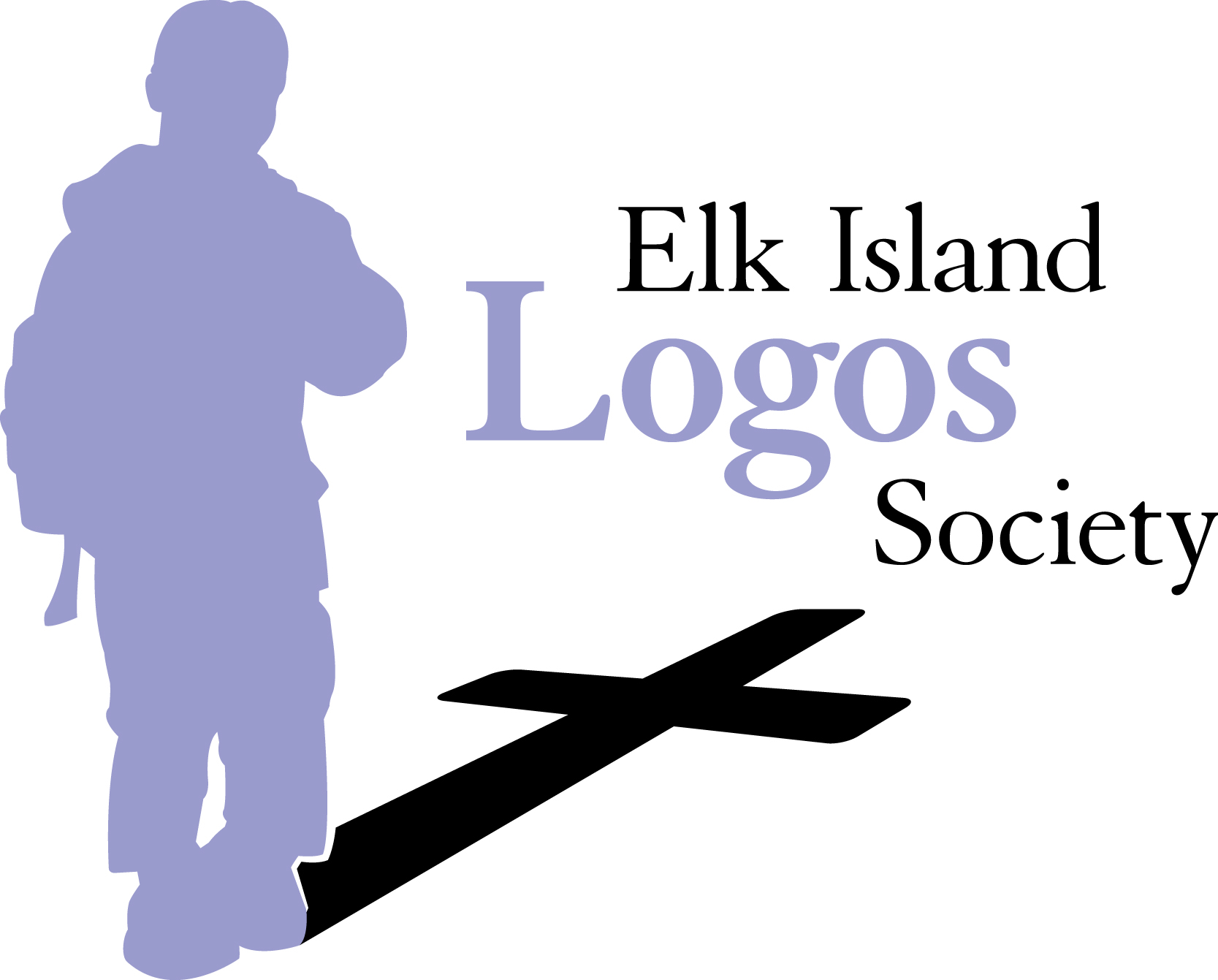 ELK ISLAND LOGOS SOCIETY BOARD MEETING               Tuesday, May 9, 2016 7:00       Sherwood Heights Junior High SchoolOpen in Prayer & Scripture  -Kerry or KeelaPersonal intros Approval of March 2017 MinutesApproval of the AgendaStanding ItemsSchool ReportsBrentwood Elementary Melanie or TinaWestboro Elementary –Rachel or KristaSherwood Heights -Cheryl Other Reports Treasurer –Rebekah (discuss possible changes to budget for next year)Advertising -LyndaEaster joint chapel feedbackFundraising –JennCurriculum -MichelleBless the Teachers –Brooke & MelanieNew BusinessSchool Feedback from Brooke meeting with teachersAGM discussion-Positions up for election: Pres, Secretary, Directors 2 & 4.-Positions not due: Vice-Pres, Treasurer, Directors 1, 3 & 5.-Appointed positions: School Reps. Grade 6 & 9 Year end gifts & retirements6.1.6	OtherClose in Prayer –Kerry or KeelaMeeting Adjourned. Next Meeting date–AGM Tuesday, June 13th, 7:00 pm @ BWD